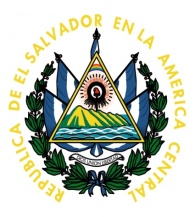 ALCALDIA MUNICIPAL DE TONACATEPEQUE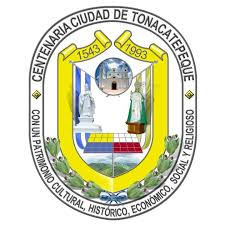       UNIDAD DE RECURSOS HUMANOS                                             JEFATURAS Y ENCARGADOS                                                       AÑO 2017N°CARGO FUNCIONALCARGO NOMINALMUJERHOMBRE1GERENTEGERENTE GENERALX2SECRETARIASECRETARIA 
MUNICIPALX3TESORERATESORERIAX4ENCARGADAPRESUPUESTOX5JEFECONTABILIDADX6ENCARGADACUENTAS
CORRIENTES
CENTRALX7JEFECATASTRO CENTRALX8GERENTEDISTRITO
ALTAVISTAX9ENCARGADACUENTAS
CORRIENTES
DISTRITO ALTAVISTAX10ENCARGADARECUPERACION DE 
MORA ALTAVISTAX11ENCARGADOCATASTRO DISTRITO
ITALIAX12JEFEUACIX13AUDITORAUDITARIA INTERNAX14JEFEREGISTRO DEL
ESTADO FAMILIARX15ADMINISTRADORMERCADOSX16JEFEMEDIO AMBIENTEX17GERENTEGERENCIA
ALTAVISTAX18JEFECEMENTERIOSX19COORDINADORDESECHOS SOLIDOSX20 ENCARGADOTRANSPORTE DE
DESECHOS SOLIDOSX21JEFETRANSPORTE 
ADMINISTRATIVOX22JEFEUDU Y PROYECTOSX23ENCARGADOATENCION
CIUDADANAX24JEFECAMX25JEFAINFORMATICAX26ENCARGADOOBSERVATORIO
MPAL.X27JEFEJURIDICOX28JEFEMEDIO AMBIENTE
ALTAVISTAX29ENCARGADOBODEGAX30ENCARGADAACCESO A LA 
INFORMACIONX31ENCARGADAGENEROX32ENCARGADONIÑES,
ADOLESCENCIA Y
JUVENTUDX33ADMINISTRADORPOLIDEPORTIVO
TONACATEPEQUEX34JEFERECURSOS
HUMANOSX35ASESORAASESORAX13 MUJERES22 HOMBRES